GISBORNE PRESBYTERIAN PARISHWELCOME TO ST ANDREW’S GISBORNEMatawhero Church – Church LaneSt Andrew’s Church and Community Centre:176 Cobden Street, Gisborne 13 August 2023		                                 Pentecost 11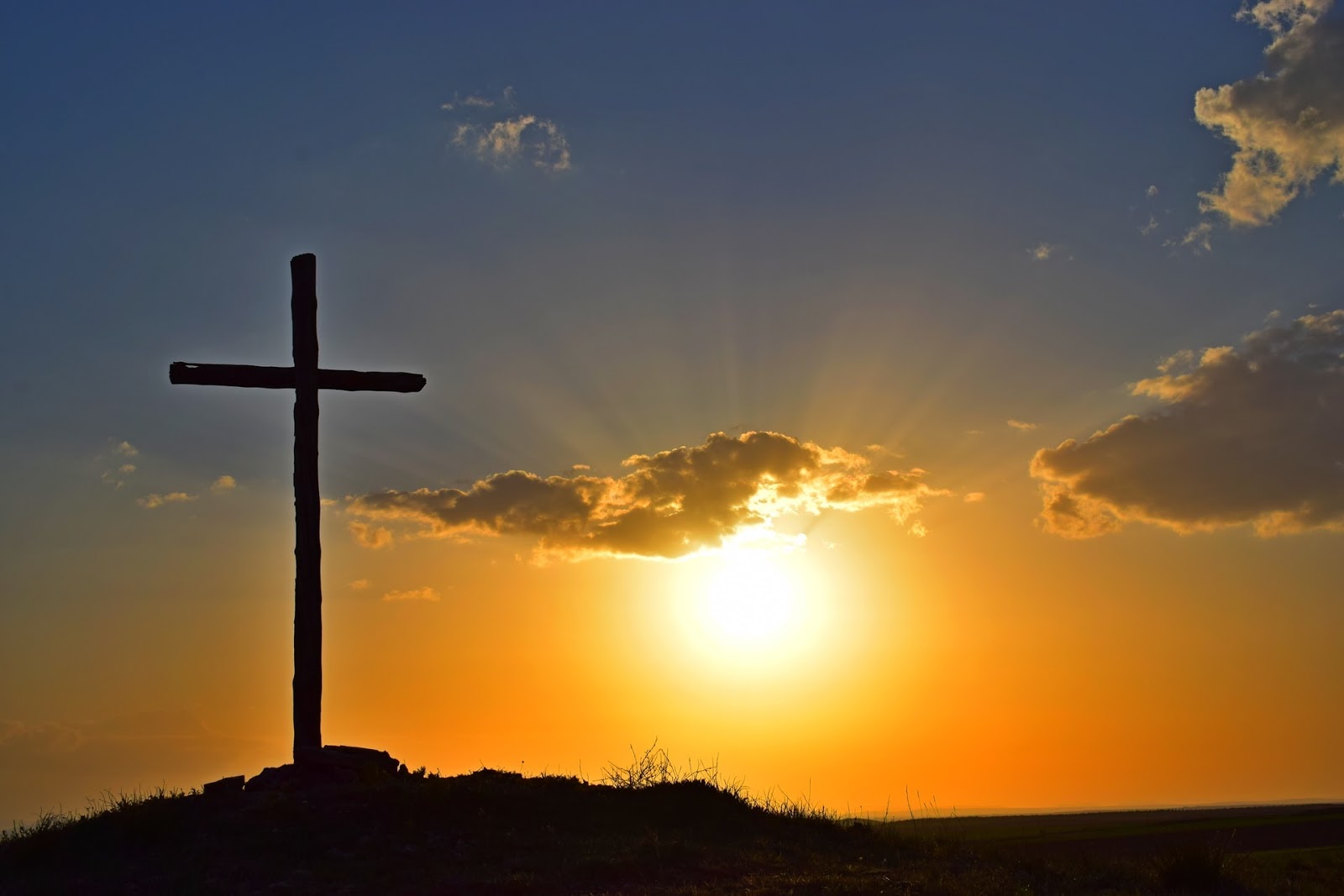 The cross of JesusMinisters: All the peopleLeader: Alvin Hall                 	Reader: Gina HughesOrganist: David Russell					ChoirWe welcome all visitors to our service this morning.Please sign the Visitors’ Book and make yourself known to the Hosts who stand at the back of the church.A toilet is located in the foyer.In our worship we use inclusive language as much as possible. Sometimes, especially in the hymns, this is not possible. Feel free to insert the language with which you are most comfortable.BOLDED WORDS are for congregational response.Where there is an asterisk * you are invited to stand.PreludeWelcome, News and Information and call for Silence	Introit and entry of Bible, and Candle   Take up your cross CH4 402ii ‘Take up your cross,’ the saviour said,
‘if you would my disciple be;
deny yourself, forsake the world,
and humbly follow after me.’Call to Worship Psalm 105L: Praise the Lord and pray in his name C: Tell everyone what He has done L: Sing praises to the Lord! Tell about his miracles C: Celebrate and worship His holy name with all your heart. L: Trust the Lord and his mighty power C: Remember His miracles, and all His wonders and fair decisions L; He is the Lord our God – his judgements are in all the earth. *Hymn:  Praise, my soul, the king of heaven		     CH4 160Praise, my soul, the King of heaven;to his feet thy tribute bring;ransomed, healed, restored, forgiven,who like me his praise should singPraise him! Praise him!Praise the everlasting King.Praise him for his grace and favourto our fathers in distress;praise him, still the same for ever,slow to chide, and swift to bless:Praise him! Praise him!Glorious in his faithfulness.Father-like he tends and spares us;well our feeble frame he knows;in his hands he gently bears us,rescues us from all our foes:Praise  him! Praise him!widely as his mercy flows.Frail as summer’s flower we flourish;blows the wind and it is gone;but, while mortals rise and perish,God endures unchanging on.Praise him! Praise him!Praise the high eternal One.Angels, help us to adore him;ye behold him face to face;sun and moon, bow down before him;dwellers all in time and space.Praise him! Praise him!Praise with us the God of grace.Prayer and Lord’s Prayer 			Our Father in heaven, hallowed be your Name,		your kingdom come, your will be done,		on earth as in heaven.		Give us today our daily bread.		Forgive us our sins as we forgive those who sin against us.		Save us from the time of trial and deliver us from evil.		For the kingdom, the power, and the glory 		are yours now and forever.     Amen			Celebrations:	Celebrations today! May God bless you, we pray.	Live for Jesus dear people.  May he guide you each day.Family time: *Hymn:  Glory be to God the Father			  CH4 110Glory be to God the Father,glory be to God the Son,glory be to God the Spirit, -Great Jehovah, Three in One!Glory, glory, glory, glorywhile eternal ages run!Glory be to him who loved us,washed us from each spot and stain!Glory be to him who bought us, made us kings with him to reign!Glory, glory, glory, gloryto the Lamb that once was slain!Glory to the King of angels,glory to the Church’s King,glory to the King of nations!Heaven and earth, your praises bring;glory, glory, glory, gloryto the King of Glory bring!“Glory, blessing, praise eternal!’Thus the choir of angels sings;‘Honour, riches, power, dominion!’Thus its praise creation brings;glory, glory, glory, gloryglory to the King of kings!Readings:  	Genesis 37: 1-4, 12-28 NRSV UpdatedJoseph Dreams of Greatness37 Jacob settled in the land where his father had lived as an alien, the land of Canaan. 2 These are the descendants of Jacob.Joseph, being seventeen years old, was shepherding the flock with his brothers; he was a helper to the sons of Bilhah and Zilpah, his father’s wives, and Joseph brought a bad report of them to their father. 3 Now Israel loved Joseph more than any other of his children because he was the son of his old age, and he made him an ornamented robe.[a] 4 But when his brothers saw that their father loved him more than all his brothers, they hated him and could not speak peaceably to him.5 Once Joseph had a dream, and when he told it to his brothers, they hated him even more. 6 He said to them, “Listen to this dream that I dreamed. 7 There we were, binding sheaves in the field. Suddenly my sheaf rose and stood upright; then your sheaves gathered around it and bowed down to my sheaf.” 8 His brothers said to him, “Are you indeed to reign over us? Are you indeed to have dominion over us?” So they hated him even more because of his dreams and his words.9 He had another dream and told it to his brothers, saying, “Look, I have had another dream: the sun, the moon, and eleven stars were bowing down to me.” 10 But when he told it to his father and to his brothers, his father rebuked him and said to him, “What kind of dream is this that you have had? Shall we indeed come, I and your mother and your brothers, and bow to the ground before you?” 11 So his brothers were jealous of him, but his father kept the matter in mind.Romans 10: 5-15 New Revised Standard Version Updated EditionSalvation Is for All5 Moses writes concerning the righteousness that comes from the law, that “the person who does these things will live by them.” 6 But the righteousness that comes from faith says, “Do not say in your heart, ‘Who will ascend into heaven?’ ” (that is, to bring Christ down) 7 “or ‘Who will descend into the abyss?’ ” (that is, to bring Christ up from the dead). 8 But what does it say?“The word is near you,
    in your mouth and in your heart”(that is, the word of faith that we proclaim), 9 because[a] if you confess with your mouth that Jesus is Lord and believe[b] in your heart that God raised him from the dead, you will be saved. 10 For one believes[c] with the heart, leading to righteousness, and one confesses with the mouth, leading to salvation. 11 The scripture says, “No one who believes[d] in him will be put to shame.” 12 For there is no distinction between Jew and Greek; the same Lord is Lord of all and is generous to all who call on him. 13 For “everyone who calls on the name of the Lord shall be saved.”14 But how are they to call on one in whom they have not believed?[e] And how are they to believe[f] in one of whom they have never heard? And how are they to hear without someone to proclaim him? 15 And how are they to proclaim him unless they are sent? As it is written, “How beautiful are the feet of those who bring good news!”Matthew 14: 22-33 New Revised Standard Version Updated EditionJesus Walks on the Water22 Immediately he made the disciples get into a boat and go on ahead to the other side, while he dismissed the crowds. 23 And after he had dismissed the crowds, he went up the mountain by himself to pray. When evening came, he was there alone, 24 but by this time the boat, battered by the waves, was far from the land,[a] for the wind was against them. 25 And early in the morning he came walking toward them on the sea. 26 But when the disciples saw him walking on the sea, they were terrified, saying, “It is a ghost!” And they cried out in fear. 27 But immediately Jesus spoke to them and said, “Take heart, it is I; do not be afraid.”28 Peter answered him, “Lord, if it is you, command me to come to you on the water.” 29 He said, “Come.” So Peter got out of the boat, started walking on the water, and came toward Jesus. 30 But when he noticed the strong wind,[b] he became frightened, and, beginning to sink, he cried out, “Lord, save me!” 31 Jesus immediately reached out his hand and caught him, saying to him, “You of little faith, why did you doubt?” 32 When they got into the boat, the wind ceased. 33 And those in the boat worshiped him, saying, “Truly you are the Son of God.”Address: The Cross of JesusAnthem: (Choir) The old rugged cross			WB60On a hill far away stood an old rugged cross,
The emblem of suff'ring and shame;
And I love that old cross where the Dearest and Best
For a world of lost sinners was slain.     RefrainSo I'll cherish the old rugged cross,
Till my trophies at last I lay down;
I will cling to the old rugged cross,
And exchange it someday for a crown.Oh, that old rugged cross, so despised by the world,
Has a wondrous attraction for me;
For the dear Lamb of God left His glory above
To bear it to dark Calvary.RefrainIn that old rugged cross, stained with blood so divine,
A wondrous beauty I see,
For 'twas on that old cross Jesus suffered and died,
To pardon and sanctify me.RefrainTo the old rugged cross I will ever be true;
Its shame and reproach gladly bear;
Then He'll call me someday to my home far away,
Where His glory forever I'll share.RefrainOffering – Note: The offering is now received at the door as we enter.  If you missed seeing this, you may place a retiring offering in the offering boxes at the door as you leave. Our dedication covers all our acts of giving: *Dedication:   	*Hymn:  Immortal, invisible God, only wise			     CH4 465Immortal, invisible, God only wise,in light inaccessible hid from our eyes,most blessed, most glorious, the Ancient of Days,almighty, victorious, thy great name we praise.Unresting, unhasting, and silent as light,nor wanting, nor wasting, thou rulest in might;thy justice like mountains, high soaring abovethy clouds, which are fountains of goodness and love.To all, life thou givest, to both great and small;in all life thou livest, the true life of all;we blossom and flourish as leaves on the tree,and wither and perish, but naught changeth thee.Great Father of glory, pure Father of light,thine angels adore thee, all veiling their sight.All praise we would render: O help us to see‘tis only the splendour of light hideth thee.Prayer: *Hymn:  Guide me, O thou great Jehovah			     CH4 167Guide me,  O thou great Jehovah,pilgrim through this barren landI am weak, but thou art mighty;hold me with thy powerful hand:Bread of heaven, Bread of heaven,*	feed me till my want is o’er.Open now the crystal fountainwhence the healing stream doth flow;let the fire and cloudy pillarlead me all my journey through:strong Deliverer, strong Deliverer,*be thou still my strength and shield.When I tread the  verge of Jordan,bid my anxious fears subside!Death of death, and hell’s destruction,land me safe on Canaan’s side!Songs of praises, songs of praises,*I will ever give to thee.*The last line of each verse is repeated.*Blessing:		 					*3-fold AmenPlease join us for a time of fellowship and friendship in the Community Centre next door over a cup of tea or coffee.DIARYSUNDAY    13    PENTECOST 11    Celebration and Guardian Angel service                             10.00am       St Andrew’s Alvin Hall 			          Matawhero– no serviceMonday       14      9.00am       Walking Group 	Tuesday       15     10.00am      Open Door  All welcome Wednesday  16     9.45am        mainly music   2.30pm        Finance Committee		Thursday      17	   3.30pm        Dunblane Rest Home Service tbc		   3.30pm        Kids CafeFriday	        18    1.00pm        Choir rehearsalSUNDAY    20    PENTECOST 12                              9.00am     Matawhero– Hall service   10.00am      St Andrew’s Frank DarcyComing up: Sunday 27 August 2.00pm as part of the St Andrew’s Concert series City of Gisborne Highland Pipe Band The AGM is on 24th September.    Please get annual reports to the office by the end of August (or earlier!)Mindful Prayer topics: 13th & 20th August 2023Peace.  Personal Attitudes. The bereaved and those who are suffering life ending, or life changing illnesses - (particularly the friends of Lynnor's daughter Gina) and their families, friends and carers. Those in care. The lonely. GPP and Parish Councillors. Thanks for those who work so hard to provide and lead our weekly services.Note: The offering is now received at the door as we enter.  If you miss noticing this, you may place a retiring offering in the offering boxes at the door as you leave.  Please remember donations for the Love basket when shopping. All offerings gratefully received.For all Pastoral care needs please contact one of the committee members: Jenny Lawton  868 4268; Ruth McLennan 021 02704867; Jan Gordon 0211836008 Annette Ormiston 0275535028 Barbara Larsen 863-9009Mindful Prayer contact Margaret Graham ph. 021 026 03990 or email m.n.e.gra@xtra.co.nzGisborne Presbyterian ParishSt Andrew’s Church and Matawhero Historic Church:Office:  06 868 5513      	                         Hours 10-12 Tuesday – Friday 176 Cobden Street 4010standrewsgisb@xtra.co.nz                           www.standrewsgis.org.nzSundayReaderDoor & TeamMorning TeaSound Visual13 AugustAlvin HallMatawheroNo serviceSt Andrew’s Gina HughesSeton ClareJenny LawtonCathy PorterDanielle and Sophie LapointeS: HansV: LindaC: Hans20 AugustPentecost 12Frank DarcyDuty Elder: Seton ClareMatawheroBarbara LarsenSt Andrew’s Sally Spence Chrissie ParkerJean HillyardPat SmithRuth McLennanDianne BurrowsS: RoyV: DonC: Don